Московский Государственный Университет имени М.В.ЛомоносоваМеханико-математический факультетКафедра вычислительной механикиКурсовая работастудента 424 группыШошиашвили Александра«Оценка геомеханических напряжений в окрестности горных выработок»научный руководитель:Вершинин Анатолий ВикторовичМосква 2017СодержаниеВведениеГорным инженерам важно уметь определять зоны высоких геомеханических напряжений, чтобы выявлять опасные места в туннелях и штреках, и моделировать установку крепей.В качестве решения было предложено воспользоваться CAE Fidesys [1] для расчета напряжений в штреках. Чтобы это осуществить, необходимо было модель, предоставленную горными инженерами, в формате горно-геологического программного комплекса для 3D моделирования горных выработок Micromime преобразовать в модель, которую можно открыть в препроцессоре Fidesys, а затем произвести расчет. Про MicromimeMicromine [5] является комплексным решением для 3D-моделирования месторождений, предлагающим средства проектирования, оптимизации и планирования горных работ. Это один из самых популярных программных комплексов для моделирования горных выработок наряду с Surpac, Whittle, NPV Scheduler.С помощью Micromime горные инженеры создали 3D модель штреков, используя программные модули программы. Модель представляет из себя набор элементов с заданными размерами и свойствами материала в каждом элементе. Чтобы можно было использовать полученную модель в программном комплексе CAE Fidesys, эту модель экспортируют в специальном dat-формате. В этом файле содержатся данные о координатах элементов и их свойствами материалов (модуль Юнга, коэффициент Пуассона,  плотность).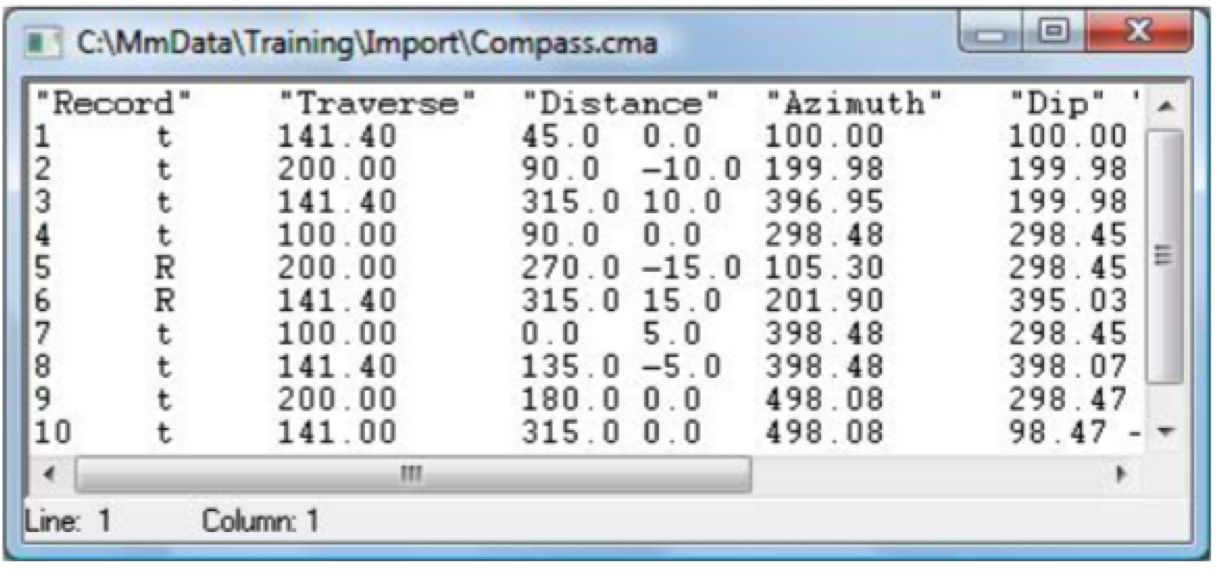 Рис. 1. Пример выходных данных при экспорте из MicromimeМодель штрековДано тело из упругого материала с полостями (Рис. 2). Примем следующие данные для решения задачи в условиях плоского деформированного состояния:— модуль Юнга E = 7.7 ГПа, — коэффициент Пуассона σ = 0.17,— плотность ρ = 2200 кг/м³. Размер элемента в программе составляет 6х6х1.5, чему соответсвует размер 6 м х 6 м х 1.5 м реальной модели. Для расчёта берется модель штреков с размерами 588 м х 594 м х 250.5 м. Тело закреплено: на нижней грани все перемещения равны 0. На верхнюю грань к телу приложена сила тяжести по направлению нормали. Решалась статическая задача нагружения под воздействием массовых сил. Таким образом, приходим к уравнению равновесия нашей задачи [4]:∇jσij = 0— уравнения равновесия;σij = λ I1(ε) I + 2Gεij— определяющие соотношения (закон Гука);εij = ½(∇iuj + ∇jui)— тензор деформаций (относительные смещения предполагаются малыми);n σ = n P— граничные условия на границе Г области D;G = E/2(1 + μ)λ = Eμ/((1 + μ)(1 – 2μ))— связь коэффициентов Ламе с коэффициентом Пуассона и модулем Юнга;σ — тензор напряжений, ε — тензор деформаций, λ , G — коэффициенты Ламе, μ — коэффициент Пуассона, E — модуль Юнга, I1(ε) — первый инвариант тензора деформаций, I - единичный тензор третьего ранга, P — давление на границе, n  — нормаль к границе.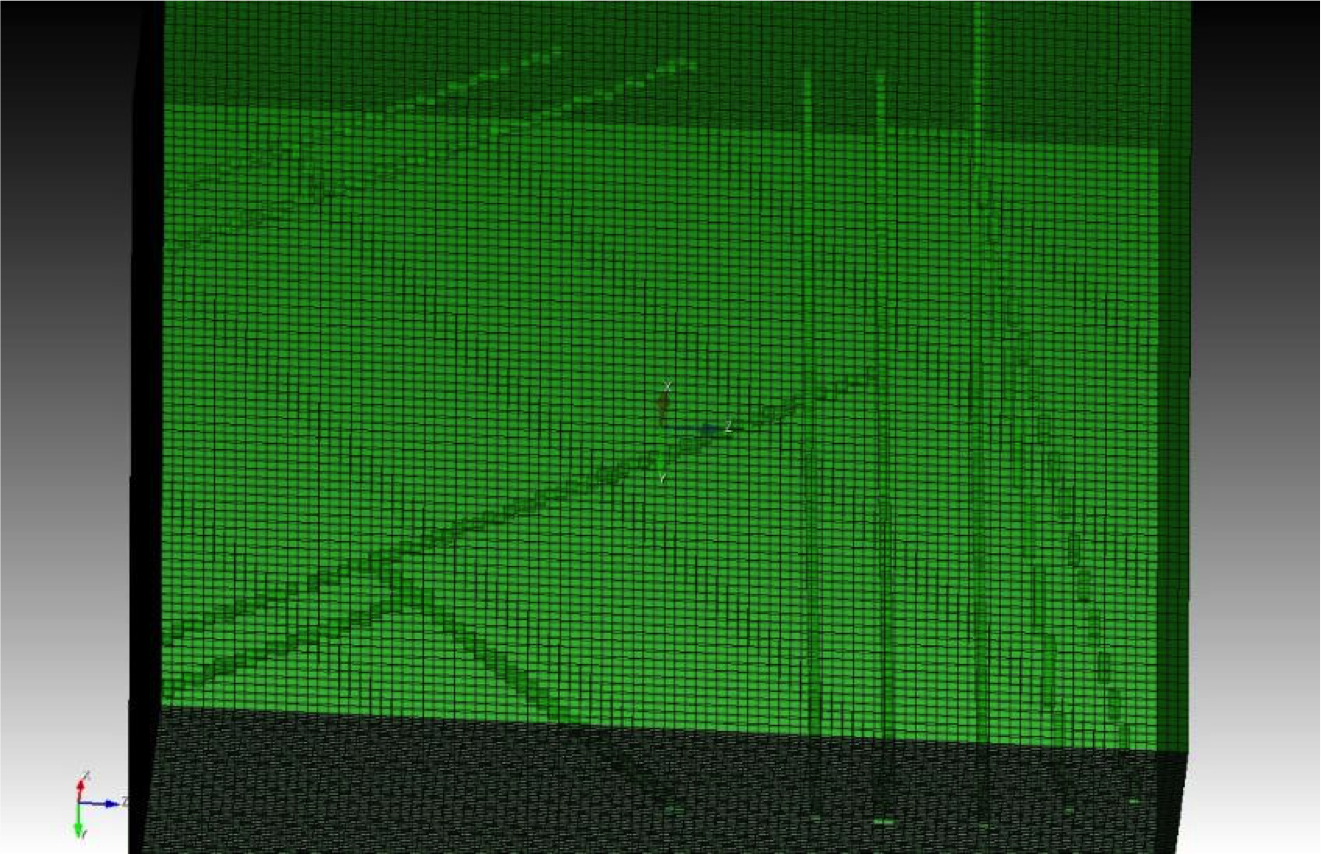 Рис. 2. Построенная модель с сеткой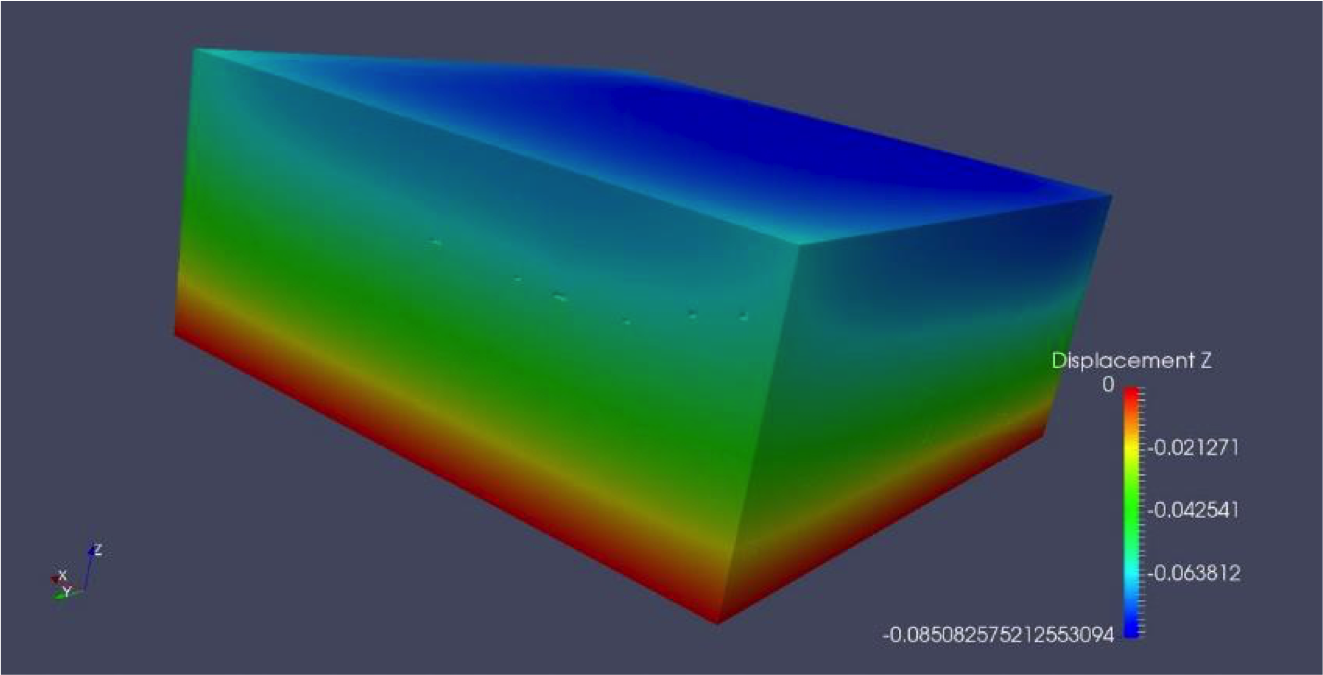 Рис. 3. Результат расчета модели с рисунка 2 на статическое нагружение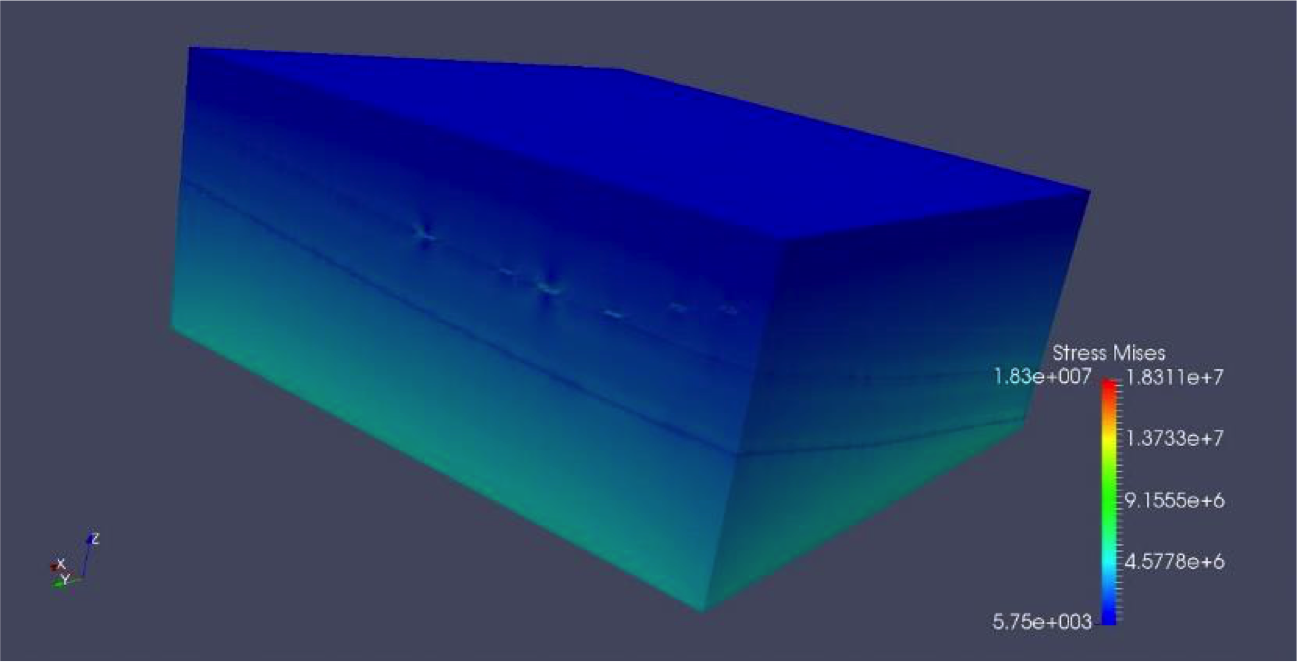 Рис. 4. Результат расчета модели с рисунка 2 на статическое нагружениеТабл. 1. Сравнение времен выполнения программы при использовании алгоритмов: на «чистом» Python и с использованием библиотек multiprocessing, threading, — для модели с сеткой, указанной на Рис.2. (для 200000 элементов)Диаграма 1. Сравнение времен выполнение программы из табл. 1Модель кернаДано тело из упругого материала с полостями (Рис. 5).Примем следующие данные для решения задачи в условиях плоского деформированного состояния:— модуль Юнга E = 70 ГПа, — коэффициент Пуассона σ = 0.15,Размер вокселя 1х1х1 — 10 мкм х 10 мкм х 10 мкм. Для расчёта берется воксельная модель с размерами 50х50х50. Тело закреплено: на нижней грани все перемещения равны 0. На верхнюю грань к телу приложено давление P по направлению нормали, равное P = 100000 ПаБоковые грани и поры свободны от нагрузок. Массовые силы отсутствуют.Необходимо было увеличить скорость создания модели в препроцессоре CAE Fidesys. Для этого было решено распараллелить программу, используя библиотеку Threading для Python. 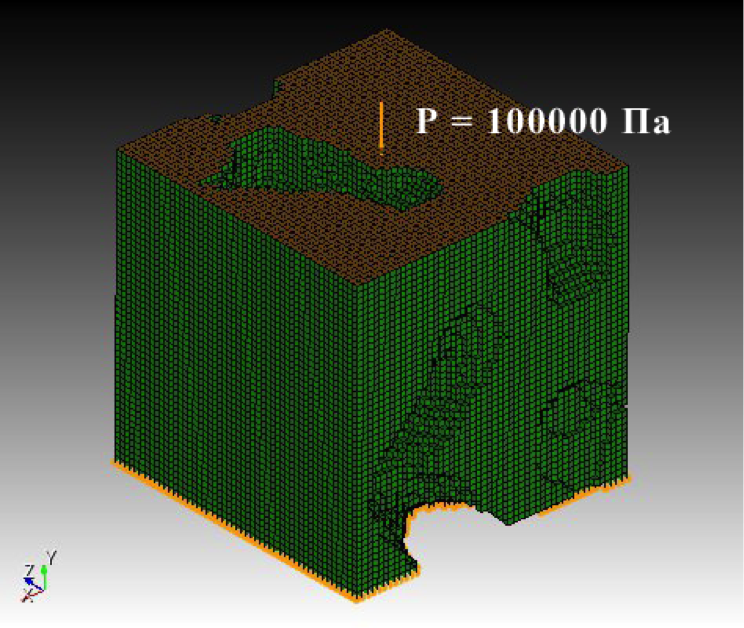 Рис. 5. Построенная модель керна с сеткой и приложенными силами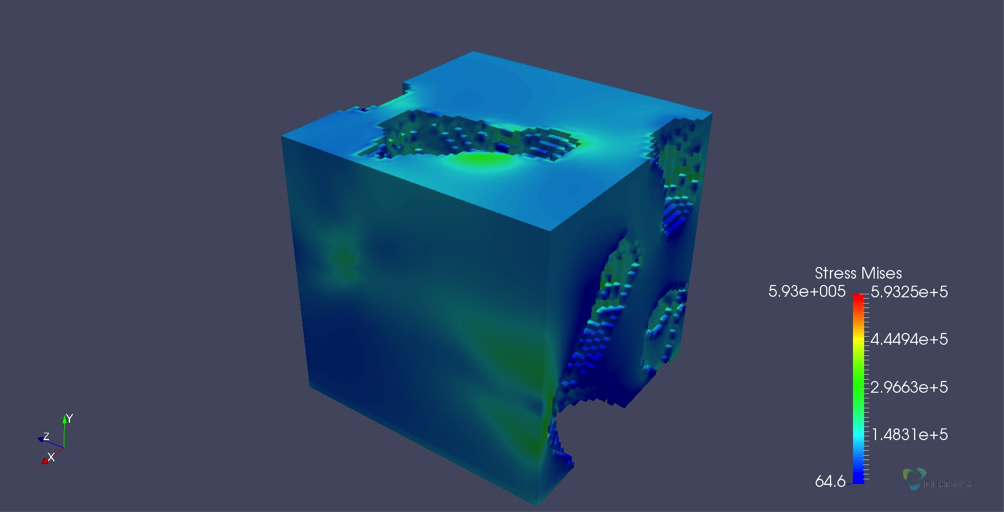 Рис. 6. Результат расчета модели с рисунка 5 на статическое нагружениеТабл. 2. Сравнение времен выполнения программы при использовании алгоритмов: на «чистом» Python и с использованием библиотек multiprocessing, threading, — для модели с сеткой, указанной на Рис.5. (для разного числа элементов)Диаграма 2. Сравнение времен выполнение программы из табл. 2Алгоритм работы скриптаСначала, строится выбранный  тип модели по заданным параметрам, которые включают в себя масштаб, граничные условия и тип материала. Далее строится сетка, задаются свойства. После чего, производится рассчет [2], [3]. Примеры результатов рассчета показаны на рисунках 3, 4, 6.Программная часть реализована на языке Python с помощью библиотек:— Cubit для работы с препроцессором и постпроцессором Fidesys (создания модели, задания свойств, проведения расчетов),— Threading для работы с многопоточностью— Time для замера времени работы программы.Обе программы из Приложения имеют расширение JOU, которое поддерживается программой CAE Fidesys.Ниже приведены блок-схемы алгоритмов по созданию модели штреков и  модели керна. Модель штреков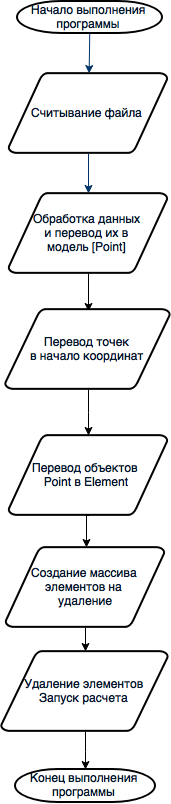 Рис. 7. Блок-схема работы программы по созданию модели штрековМодель керна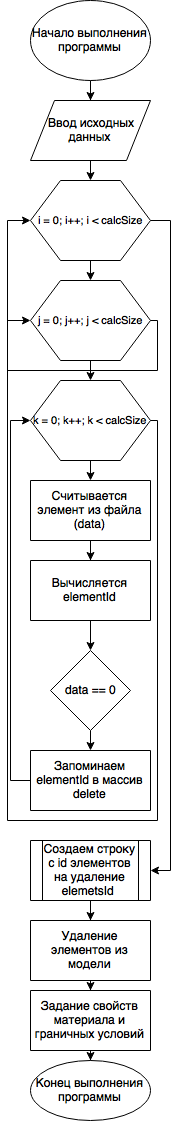 Рис. 8. Блок-схема работы программы по созданию модели кернаЗаключениеБыл разработан алгоритм на языке программирования Python, который реализует поставленные задачи, а именно: создание модели штреков из специальных данных из программного комплекса Micromime в предпроцессоре CAE Fidedys, а также произведение расчетов на полученной модели.Тестирование алгоритма производилось на двух моделях (штреков и керна). На них также была посчитана статическая задача нагружения под воздействием массовых сил.Так как создание больших моделей — ресурсоемкий процесс, то была произведена оптимизация алгоритма и его реализации по скорости для больших моделей. Сравнение скорости работы алгоритмов приведены в таблицах 1 и 2.Таким образом, для определенных входных данных, процесс построения расчетной модели в CAE Fidesys был автоматизирован и оптимизирован.Список литературыcae-fidesys.ruПрочностной анализ: Фидесис в руках инженера. Е. М. Морозов, В. А. Левин, А. В. Вершинин. (2015) Модели и методы. Образование и развитие дефектов. В. А. Левин. (2015)Седов Л.И. Механика сплошной среды. Т. 1, 2.  — М. Наука, 1994micromime.comПриложениеМодель штреков# подключение внешних библиотекfrom operator import attrgetterimport threadingimport timefrom multiprocessing import Pool, Process, ManagerexitFlag = 0xSideSize = 6.0ySideSize = 6.0zSideSize = 1.5points = []file = "ju_psn_E_ro.dat"elementsId = []delete = []# класс точкиclass Point:    x = 0.0    y = 0.0    z = 0.0    poisson = 0.0    e = 0.0    g = 0.0    def __init__(self, x, y, z, poisson, e, g):        self.x = x        self.y = y        self.z = z        self.poisson = poisson        self.e = e        self.g = g    # вспомогательная функция для распечатывания точки    def printPoint(self):        print(str(self.x) + ", " + str(self.y) + ", " + str(self.z) + ", " + str(self.poisson) + ", " + str(            self.e) + ", " + str(self.g))class myThreadFirst (threading.Thread):    def __init__(self, threadID, name, i, reverseElements):        threading.Thread.__init__(self)        self.threadID = threadID        self.name = name        self.i = i        self.reverseElements = reverseElements    def run(self):        loop_step_first(self.name, self.i, self.reverseElements)class myThreadLine(threading.Thread):    def __init__(self, threadID, name, text_file):        threading.Thread.__init__(self)        self.name = name        self.threadID = threadID        self.text_file= text_file    def run(self):        loop_step(self.name, self.text_file)def loop_step_first(threadName, i, reverseElements):    reverse_elements_id_helper(i, reverseElements)    if exitFlag:        threadName.exit()def loop_step(threadName, text_file):    lines = []    lines.append(text_file.readlines(100000))    if exitFlag:        threadName.exit()def process(line):    pointsString = line.split()    point = Point(        x=float(pointsString[0]),        y=float(pointsString[1]),        z=float(pointsString[2]),        poisson=float(pointsString[3]),        e=float(pointsString[4]),        g=float(pointsString[5])    )    points.append(point)def minElement(sequence):    low = sequence[0]    for i in sequence:        if i < low:            low = i    return lowdef leadPointsToOrigin():    minX = min(points, key=attrgetter('x')).x    minY = min(points, key=attrgetter('y')).y    minZ = min(points, key=attrgetter('z')).z    for p in points:        p.x -= minX        p.y -= minY        p.z -= minZdef reverseElementsId(elementsId, xSize, ySize, zSize):    print("Starting reverseElementsId " + "  |  " + time.ctime(time.time()))    start = time.time()    reverseElements = []    for i in [x * xSideSize for x in range(0, int(xSize / xSideSize))]:        for j in [x * ySideSize for x in range(0, int(ySize / ySideSize))]:            for k in [x * zSideSize for x in range(0, int(zSize / zSideSize))]:                xCmpnt = i / xSideSize                yCmpnt = j * xSize / xSideSize / ySideSize                zCmpnt = k * xSize * ySize / xSideSize / ySideSize / zSideSize                reverseElement = int(xCmpnt + yCmpnt + zCmpnt + 1)                reverseElements.append(reverseElement)    reverseElements = [x for x in reverseElements if x not in elementsId]    reverseElements.sort()    end = time.time()    print('total time (s)= ' + str(end - start))    print("Exiting reverseElementsId " + "  |  " + time.ctime(time.time()))    return reverseElementsprint("Starting " + "  |  " + time.ctime(time.time()))start = time.time()with open(file) as f:    for line in f:        process(line)end = time.time()print('total time (s)= ' + str(end-start))print("Exiting " + "  |  " + time.ctime(time.time()))print("\nStarting lead_points_to_origin " + "  |  " + time.ctime(time.time()))start = time.time()leadPointsToOrigin()end = time.time()print('total time (s)= ' + str(end - start))print("Exiting lead_points_to_origin " + "  |  " + time.ctime(time.time()))maxX = max(points, key=attrgetter('x')).x + xSideSizemaxY = max(points, key=attrgetter('y')).y + ySideSizemaxZ = max(points, key=attrgetter('z')).z + zSideSizeelementsId = []print("\nStarting elementsId " + "  |  " + time.ctime(time.time()))start = time.time()for point in points:    xComponent = point.x / xSideSize    yComponent = point.y * maxX / xSideSize / ySideSize    zComponent = point.z * maxX / xSideSize * maxY / ySideSize / zSideSize    elementId = int(xComponent + yComponent + zComponent + 1)    elementsId.append(elementId)end = time.time()print('total time (s)= ' + str(end-start))print("Exiting elementsId " + "  |  " + time.ctime(time.time()))reverseElements = reverseElementsId(elementsId, maxX, maxY, maxZ)def get_list_for_delete(reverseElements):    print("\nStarting get_list_for_delete " + "  |  " + time.ctime(time.time()))    start = time.time()    delete = ""    for el in reverseElements:        delete += str(el) + ','    delete = delete[:-1]    end = time.time()    print('total time (s)= ' + str(end - start))    print("Exiting get_list_for_delete " + "  |  " + time.ctime(time.time()))    return delete# расчет обратного массива к массиву элементовdef reverse_elements_id_helper(i, reverseElements):    xSize = maxX    ySize = maxY    zSize = maxZ    for j in [x * ySideSize for x in range(0, int(ySize / ySideSize))]:        for k in [x * zSideSize for x in range(0, int(zSize / zSideSize))]:            xCmpnt = i / xSideSize            yCmpnt = j * xSize / xSideSize / ySideSize            zCmpnt = k * xSize * ySize / xSideSize / ySideSize / zSideSize            reverseElement = int(xCmpnt + yCmpnt + zCmpnt + 1)            reverseElements.append(reverseElement)# расчет обратного массива к массиву элементовdef reverse_elements_id():    processes = list()    print("\nStarting reverse_elements_id " + "  |  " + time.ctime(time.time()))    start = time.time()    reverseElements = []    xSize = maxX    m = Manager()    my_shared_list = m.list(reverseElements)    for i in [x * xSideSize for x in range(0, int(xSize / xSideSize))]:        process = Process(target=reverse_elements_id_helper, args=(i, my_shared_list,))        process.start()        processes.append(process)    for process in processes:        process.join()    my_shared_list = [x for x in my_shared_list if x not in elementsId]    my_shared_list.sort()    end = time.time()    print('total time (s)= ' + str(end - start))    print("Exiting reverse_elements_id " + "  |  " + time.ctime(time.time()))    return my_shared_listdef reverse_elements_id_threading():    threads = []    print("\nStarting reverse_elements_id " + "  |  " + time.ctime(time.time()))    start = time.time()    reverseElements = []    xSize = maxX    for i in [x * xSideSize for x in range(0, int(xSize / xSideSize))]:        thread = myThreadFirst(i + 1, "Thread-" + str(i + 1), i, reverseElements,)        thread.start()        threads.append(thread)    for thread in threads:        thread.join()    reverseElements = [x for x in reverseElements if x not in elementsId]    reverseElements.sort()    end = time.time()    print('total time (s)= ' + str(end - start))    print("Exiting reverse_elements_id " + "  |  " + time.ctime(time.time()))    return reverseElements# преобразование массива точек в массив элементовdef get_elements_ids_from_point(point):    xComponent = point.x / xSideSize    yComponent = point.y * maxX / xSideSize / ySideSize    zComponent = point.z * maxX / xSideSize * maxY / ySideSize / zSideSize    elementId = int(xComponent + yComponent + zComponent + 1)    elementsId.append(elementId)def get_elements_ids_from_points():    print("\nStarting get_elements_ids_from_points " + "  |  " + time.ctime(time.time()))    start = time.time()    for point in points:        get_elements_ids_from_point(point)    end = time.time()    print('total time (s)= ' + str(end - start))    print("Exiting get_elements_ids_from_points " + "  |  " + time.ctime(time.time()))def lead_points_to_origin_for_point(point):    point.x -= minX    point.y -= minY    point.z -= minZ# приведение к  началу координатdef lead_points_to_origin():    print("\nStarting lead_points_to_origin " + "  |  " + time.ctime(time.time()))    start = time.time()    for p in points:        lead_points_to_origin_for_point(p)    end = time.time()    print('total time (s)= ' + str(end - start))    print("Exiting lead_points_to_origin " + "  |  " + time.ctime(time.time()))# считывание точки из строчкиdef get_points_from_lines(lines):    pool = Pool()    pool.map(process, lines)    pool.close()    pool.join()    end = time.time()    print('total time (s)= ' + str(end - start))    print("Exiting get_points_from_lines " + "  |  " + time.ctime(time.time()))# функция, считывающая файл по строчкамdef get_lines_from_file(file_path):    text_file = open(file_path, "r")    lines = text_file.readlines(3000000)    return linesif __name__ == '__main__':    print("\nStarting get_points_from_lines " + "  |  " + time.ctime(time.time()))    start = time.time()    lines = get_lines_from_file(file)    get_points_from_lines(lines)    # приведение к началу координат    minX = min(points, key=attrgetter('x')).x    minY = min(points, key=attrgetter('y')).y    minZ = min(points, key=attrgetter('z')).z    lead_points_to_origin()    # вычисление размеров модели    maxX = max(points, key=attrgetter('x')).x + xSideSize    maxY = max(points, key=attrgetter('y')).y + ySideSize    maxZ = max(points, key=attrgetter('z')).z + zSideSize    print("maxX = " + str(maxX) + ", " + "maxY = " + str(maxY) + ", " + "maxZ = " + str(maxZ))    # преобразование точек в элементы    get_elements_ids_from_points()    reverseElements = reverse_elements_id_threading()    deleteString = get_list_for_delete(reverseElements)    # создание блока и задание свойств материала    newObjectId = 1    cubit.silent_cmd('create brick x ' + str(maxX) + ' y ' + str(maxY) + ' z ' + str(maxZ))    cubit.silent_cmd('curve 2 4 6 8  size 1.5' +  + str(zSideSize))    cubit.silent_cmd('curve 2 4 6 8  scheme equal')    cubit.silent_cmd('curve 11 12 10 9 1 3 5 7  size ' + str(xSideSize))    cubit.silent_cmd('curve 11 12 10 9 1 3 5 7  scheme equal')    cubit.silent_cmd('volume 1  scheme Map')    cubit.silent_cmd('mesh volume  ' +  str(newObjectId))    cubit.cmd('create material "material" property_group "HOOK"')    cubit.cmd('modify material "material" scalar_properties "MODULUS" 7e+10 "POISSON" 0.15')    cubit.silent_cmd('set duplicate block elements off')    cubit.silent_cmd('block 1 add volume ' + str(newObjectId))    cubit.silent_cmd('block 1 element type hex8')    cubit.silent_cmd('block 1 material \'material\'')    # удаление элементов    cubit.silent_cmd('delete hex ' + str(delete))    cubit.cmd('draw block 1')Модель керна# подключение внешних библиотекimport threadingimport timeexitFlag = 0class myThread (threading.Thread):    def __init__(self, threadID, name, counter):        threading.Thread.__init__(self)        self.threadID = threadID        self.name = name        self.counter = counter    def run(self):        print("Starting " + self.name + "  |  " + time.ctime(time.time()))        # print_time(self.name, self.counter, 5)        loop_test(self.name)        print("Exiting " + self.name + "  |  " + time.ctime(time.time()))class myThreadFirst (threading.Thread):    def __init__(self, threadID, name, k, delete):        threading.Thread.__init__(self)        self.threadID = threadID        self.name = name        self.k = k        self.delete = delete    def run(self):        # print("Starting " + self.name + "  |  " + time.ctime(time.time()))        loop_step(self.name, self.k, self.delete)        # print("Exiting " + self.name + "  |  " + time.ctime(time.time()))def print_time(threadName, delay, counter):    while counter:        if exitFlag:            threadName.exit()        time.sleep(delay)counter -= 1# функция, преобразующая значения из файла в id элементаdef loop_step(threadName, k, delete):    for j in range(start_y, calc_y - 1):        for i in range(start_x, calc_x - 1):            data = i % 2            xCoord = i / meshSize            yCoord = j / meshSize            zCoord = k / meshSize            elementId = xCoord + yCoord * (calc_x - 1) + zCoord * (calc_x - 1) * (calc_z - 1)            if data == traceHold1:                delete.append(elementId)            if exitFlag:                threadName.exit()def loop_test(threadName):    for y in range(5):        for x in range(5):            if exitFlag:                threadName.exit()            print(x + y * 10)# задание констант для рассчетаorig_x = 1301 # размер по x полной моделиorig_y = 1301 # размер по y полной моделиorig_z = 1301 # размер по z полной моделиcalc_x = 31 # вычисляемый размер по xcalc_y = 31 # вычисляемый размер по ycalc_z = 31 # вычисляемый размер по zstart_x = 0start_y = 0start_z = 0dist_x = (orig_x - calc_x) / 2dist_y = (orig_y - calc_y) / 2dist_z = (orig_z - calc_z) / 2elementId = 0meshSize = 1objectId = 2newObjectId = 1traceHold1 = 1traceHold2 = 100traceHold3 = 200delete = []threads = []print("Starting " + "  |  " + time.ctime(time.time()))start = time.time()# считывание файла for k in range(start_z,  calc_z - 1):    thread = myThreadFirst(k + 1, "Thread-" + str(k + 1), k, delete)    thread.start()    threads.append(thread)end = time.time()print('total time (s)= ' + str(end-start))print("Exiting " + "  |  " + time.ctime(time.time()))for t in threads:    t.join()# создание строки для удаления элементовelementsId = ''for element in delete:    elementsId += str(element) + ','elementsId = elementsId[0:-1]# создание блока и задание свойств материалаnewObjectId = 1cubit.silent_cmd('create brick x ' + str(maxX) + ' y ' + str(maxY) + ' z ' + str(maxZ))cubit.silent_cmd('curve 2 4 6 8  size 1.5' + + str(zSideSize))cubit.silent_cmd('curve 2 4 6 8  scheme equal')cubit.silent_cmd('curve 11 12 10 9 1 3 5 7  size ' + str(xSideSize))cubit.silent_cmd('curve 11 12 10 9 1 3 5 7  scheme equal')cubit.silent_cmd('volume 1  scheme Map')cubit.silent_cmd('mesh volume  ' + str(newObjectId))cubit.cmd('create material "material" property_group "HOOK"')cubit.cmd('modify material "material" scalar_properties "MODULUS" 7e+10 "POISSON" 0.15')cubit.silent_cmd('set duplicate block elements off')cubit.silent_cmd('block 1 add volume ' + str(newObjectId))cubit.silent_cmd('block 1 element type hex8')cubit.silent_cmd('block 1 material \'material\'')# удаление элементовcubit.silent_cmd('delete hex ' + str(delete))cubit.cmd('draw block 1')Pure Pythonmultiprocessing + threadingРазница, с.Разница, %Общее550.5704447.439103.131418.7317Считывание файла и  1.65720.38521.27276.7559Приведение Point к началу координат0.31250.15910.153449.088Создание элементов из Point0.33370.29490.038811.6272Создание массива delete548.2670446.5998101.667218.5433Число элементовPure Python, с.multiprocessing + threading, с.Разница, с.Разница, %100310.70.3301503431252003106433.325031712529.4300331211032.2330344301431.8400378542430.74503112763632.150031481083027.027503514 37114327.8